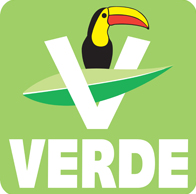 ESTRUCTURA ORGANICAÚltima actualizaciónJulio 2019Responsable de InformaciónLic. Javier de Jesús Rodríguez MendozaResponsable de ActualizaciónLic. Oscar David Sicairos MedinaESTRUCTURA ORGANICAESTRUCTURA ORGANICAFECHA DE CREACIONABRIL 2017